RIWAYAT HIDUPMarwah Munir, lahir di Takkalasi, Barru pada tanggal       18 Mei 1995 dari pasangan Munir Husain S,Sos dan Suzanna. Penulis merupakan anak kedua dari tiga bersaudara yang berasal dari Kota Barru. Adapun Riwayat Pendidikan peneliti adalah pernah bersekolah di SD No. 3 Sumpang Binangae pada tahun 2001-2007, dan melanjutkan pendidikan di SMP Negeri 1 Barru pada tahun 2007-2010, dan peneliti melajutkan pendidikan di SMA Negeri 1 Barru pada tahun 2010-2013. Kemudian pada tahun 2013 peneliti melanjutkan pendidikan Strata 1 (S1) pada Program Studi Pendidikan Guru Sekolah Dasar (PGSD) Makassar, Fakultas Ilmu Pendidikan, Universitas Negeri Makassar dan InsyaAllah akan selesai pada tahun 2017.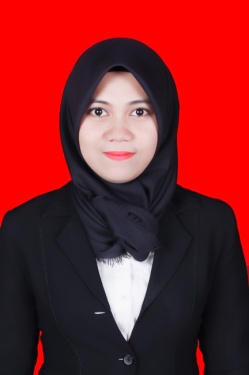 